§1982.  Confidentiality of authority recordsA log or record identifying the name, address or travel patterns of a patron of the turnpike, whether prepared for enforcement of authority tolls or other purposes of the authority, is for the exclusive use of the authority in the discharge of its duties under this chapter.  This material is confidential and is not available to the public except that a law enforcement officer or a representative of an insurance company making a request for specific records in the course of conducting the officer's or representative's business may have access to this material to the extent and in the manner access to such material is afforded under Title 1, chapter 13, subchapter I.  The authority may release accident and other incident reports to affected parties and may release information specific to a commuter pass account or commercial billing account to the holder of that account.  The authority may disclose patron information, including information gathered by photo-monitoring devices, to other toll administrative agencies that are participating with the authority in multiple-facility, electronic, transportation-related collection systems.  [PL 2001, c. 473, §2 (AMD).]SECTION HISTORYPL 1995, c. 339, §3 (NEW). PL 2001, c. 473, §2 (AMD). The State of Maine claims a copyright in its codified statutes. If you intend to republish this material, we require that you include the following disclaimer in your publication:All copyrights and other rights to statutory text are reserved by the State of Maine. The text included in this publication reflects changes made through the First Regular and First Special Session of the 131st Maine Legislature and is current through November 1. 2023
                    . The text is subject to change without notice. It is a version that has not been officially certified by the Secretary of State. Refer to the Maine Revised Statutes Annotated and supplements for certified text.
                The Office of the Revisor of Statutes also requests that you send us one copy of any statutory publication you may produce. Our goal is not to restrict publishing activity, but to keep track of who is publishing what, to identify any needless duplication and to preserve the State's copyright rights.PLEASE NOTE: The Revisor's Office cannot perform research for or provide legal advice or interpretation of Maine law to the public. If you need legal assistance, please contact a qualified attorney.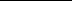 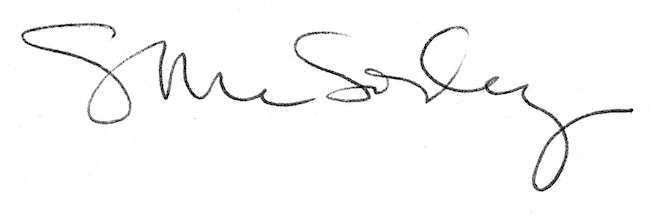 